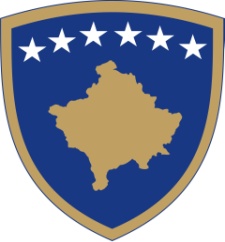 Republika e KosovësRepublika Kosova-Republic of KosovoQeveria - Vlada – GovernmentZyra e Kryeministrit- Kancelarija  Premijera-Office Of The Prime MinisterObaveštenjeObaveštavamo Vas da je produžen rok za izbor dva (2) člana na slobodnim pozicijama u Organu za razmatranje javnih nabavki (TRN) do utorka, dana 30. aprila 2019 u 16:00.